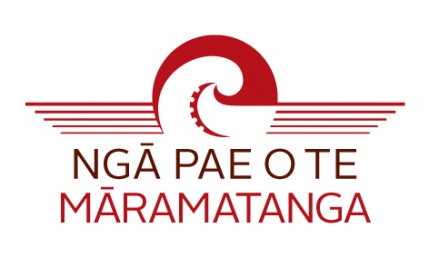 2019 Ngā Pae o te Māramatanga Doctoral Completion GrantProposed Programme of WorkOutline the following (do not exceed two pages):A brief description of the planned programme of work including:the specific objectives and/or publication aims during the completion grant period.how the objectives will be achieved (specific targets) during the completion grant period.The expected outcome/s and impact of this work, including specifically the contribution to Māori communities.Outline any grants/scholarships that you currently have and the length of tenure of the completion grant you would like.Briefly describe how the study aligns with the Research Themes NPM Please attachResearch achievements and future plans, (note significant achievements (e.g. publications or outputs) and your plans for the future)Please attach Letter of support from your Supervisor or Mentor supporting you through the tenure of your completion grantPlease attachCurriculum Vitae: (RSNZ format, brief two pages)Please complete the attached template 